АННОТАЦИЯ рабочей программы практикиНеврология по направлению подготовки 31.08.42. Неврология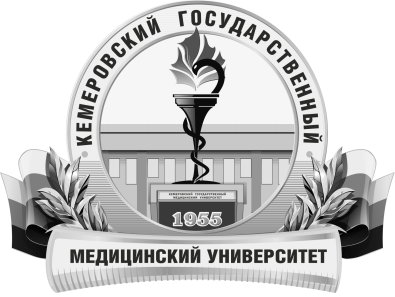 КЕМЕРОВСКИЙ ГОСУДАРСТВЕННЫЙ МЕДИЦИНСКИЙ УНИВЕРСИТЕТКафедра Неврологии, нейрохирургии, медицинской генетики и медицинской реабилитацииТрудоемкость в часах / ЗЕ2376/66Цель изучения дисциплинызакрепление теоретических знаний, развитие практических умений и навыков, полученных в процессе обучения клинического ординатора по специальности «Неврология», формирование профессиональных компетенций врача-специалиста, т.е. приобретение опыта в решении реальных профессиональных задач.Место дисциплины в учебном планеБлок 2практика Детская неврологияУК-1, ПК-1, ПК-2, ПК-5, ПК-6, ПК-8Изучаемые темы1. Организация неврологической помощи в РФ. Ведение медицинской документации.2. Лабораторно-инструментальная и лучевая диагностика в неврологии.3. Курация неврологических больных, находящихся на лечении в неврологическом стационаре.4. Неотложная и экстренная помощь больным неврологического профиля.5. Лечение пациентов неврологического профиля.6. Реабилитация больных неврологического профиля в условиях стационара.7. Экспертиза нетрудоспособности в неврологии.8. Динамическое наблюдение пациентов неврологического профиля, находящихся на диспансерном учете9. Реабилитация пациентов неврологического профиля в амбулаторных условияхВиды учебной работыСамостоятельная работаустная;письменная;– практическая.Форма промежуточного контролязачет